Zespól Ekonomiczno – Administracyjny Szkół           		Ośno Lubuskie, kwiecień 2016                       	  ul. Rynek 169–220 Ośno Lubuskie				                                    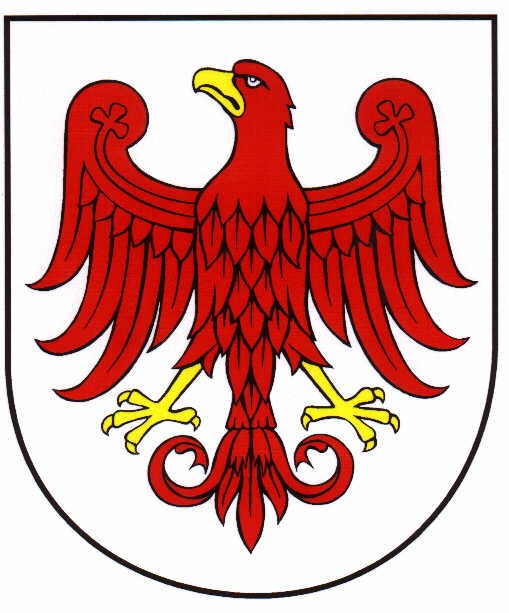 Specyfikacja Istotnych Warunków Zamówienia 
na zadanie:„DOSTAWA OPAŁU DO PLACÓWEK OŚWIATOWYCH NA TERENIE GMINY OŚNO LUBUSKIE W ROKU SZKOLNYM 2016/2017”Zatwierdzam:Wszystkich Wykonawców uczestniczących w niniejszym przetargu obowiązuje działanie zgodne z Ustawą z dnia 29 stycznia 2004 r. Prawo zamówień publicznych (PZP) (t.j. Dz.U. z 2015, poz. 2164) wraz z przepisami wykonawczymi do ustawy. Ilekroć w SIWZ jest mowa o Ustawie należy przez to rozumieć ustawę PZP. POSTANOWIENIA OGÓLNEZnak sprawy: ZEAS.271.2.2016Przedkładając swoją ofertę przetargową Wykonawca akceptuje w całości i bez zastrzeżeń warunki ogólne i szczególne włącznie ze wszystkimi załącznikami, jakim podporządkowane jest niniejsze zamówienie, jako jedyną podstawę niniejszej procedury przetargowej niezależnie od tego, jakie mogą być jego własne warunki sprzedaży, od których niniejszym odstępuje. Wykonawcy są zobowiązani dokładnie zapoznać się i zastosować do wszystkich instrukcji, formularzy, warunków i wymagań zawartych w niniejszej SIWZ. Nie przedstawienie na czas 
(z zastrzeżeniem art. 26 ust. 3 ustawy PZP) wszystkich wymaganych informacji i dokumentów lub przedłożenie ofert przetargowych nieodpowiadających dokumentom przetargowym, może spowodować odrzucenie oferty.                 Każdy Wykonawca może złożyć tylko jedną ofertę, sporządzoną w języku polskim, w formie pisemnej pod rygorem nieważności. Z postępowania o udzielenie zamówienia wyklucza się Wykonawców, którzy złożyli nieprawdziwe informacje mające wpływ lub mogące mieć wpływ na wynik prowadzonego postępowania. Składający oświadczenie uprzedzony jest o odpowiedzialności karnej wynikającej z art. 297 Kodeksu Karnego (Dz. U. z 1997 r., nr 88, poz. 553 z późn. zm.).Wykonawca ponosi wszelkie koszty związane z przygotowaniem i przedłożeniem swojej oferty przetargowej. Jedynie w przypadku unieważnienia postępowania o udzielenie zamówienia z przyczyn leżących po stronie Zamawiającego, Wykonawcom, którzy złożyli oferty niepodlegające odrzuceniu, przysługuje roszczenie o zwrot uzasadnionych kosztów uczestnictwa w postępowaniu, w szczególności kosztów przygotowania oferty.Zamawiający żąda wskazania przez Wykonawcę części zamówienia, której wykonanie zamierza powierzyć podwykonawcy. Zamawiający nie przewiduje udzielenia zaliczek na poczet wykonania zamówienia.Nie przewiduje się wyboru najkorzystniejszej oferty z zastosowaniem aukcji elektronicznej.Rozliczenia finansowe między Zamawiającym a Wykonawcą będą prowadzone wyłącznie w złotych polskich bez względu na uwarunkowania Wykonawcy.Wzór umowy stanowi załącznik nr 8 do SIWZ.Nie przewiduje się zawarcia umowy ramowej.Nie przewiduje się zwołania wszystkich Wykonawców w celu wyjaśnienia wątpliwości dotyczących treści SIWZ.Zamawiający nie przewiduje wymagań, o których mowa w art. 29 ust. 4 ustawy. Za wyrządzenie ewentualnych szkód w trakcie realizacji zamówienia odpowiedzialność ponosi Wykonawca. Jeżeli w jakimkolwiek miejscu oferty, oświadczeniu bądź dokumencie Wykonawca poda wartość w walucie innej niż PLN (np. w wykazie zrealizowanych zamówień, informacji z banku lub SKOK-u itp.) Zamawiający przeliczy tą wartość na PLN po kursie średnim NBP z dnia składania ofert – powyższe nie dotyczy ceny oferty, która bezwzględnie musi być przedstawiona w PLN.ZAMAWIAJĄCYZamawiającym jest:Nazwa Zamawiającego: 	Zespół Ekonomiczno – Administracyjny SzkółAdres				ul. Rynek 1, 69-220 Ośno LubuskieTel./fax 			95 757 1338/95 757 5080TRYB UDZIELANIA ZAMÓWIENIAPostępowanie o udzielenie zamówienia prowadzone jest w trybie przetargu nieograniczonego o wartości poniżej kwoty określonej na podstawie art. 11 ust. 8 Ustawy.4. PRZEDMIOT ZAMÓWIENIA4.1 Tytuł i zakres zamówienia4.1.1. Przedmiotem zamówienia jest zadanie pn.:„Dostawa opału do placówek oświatowych na terenie Gminy Ośno Lubuskie w roku szkolnym 2016/2017”Przedmiotem zamówienia jest sukcesywna dostawa opału na koszt Wykonawcy do placówek oświatowych na terenie Gminy Ośno Lubuskie w roku szkolnym 2016/2017.Opał ma być dostarczany do wymienionych placówek sukcesywnie, w miarę zgłaszanych przez Zamawiającego potrzeb. Wykonawca ma obowiązek, na zamówienie jednostki oświatowej złożone telefonicznie, dostarczyć każdą ilość zamawianego opału, nie więcej jednak jednorazowo niż 5 ton. Wykonawca z każdą dostawą opału dostarczy certyfikat jego jakości. Przewidywana ilość (dotyczy całego sezonu grzewczego), gatunek opału i parametry opału:Zespół Szkół Publicznych w Ośnie Lubuskim, ul. Jeziorna 3: - miał węglowy – wartość opałowa minimum 21 000 kJ/kg – maksymalna ilość 160 ton;- węgiel orzech II – wartość opałowa minimum 29 000 kJ/kg – maksymalna ilość 20 ton;Szkoła Podstawowa w Smogórach :- węgiel orzech II – wartość opałowa minimum 29 000 kJ/kg – maksymalna ilość 80 ton.Wykonawca ma obowiązek dołączenia do składanej oferty certyfikatów jakości poszczególnych rodzajów opału, które zamierza dostarczać do jednostek oświatowych, wystawionych przez producenta. Zamawiający zastrzega, iż maksymalne ilości opału podane zostały dla celów obliczenia ceny i określenia maksymalnego pułapu wartości zobowiązania wobec dostawcy, natomiast pojedyncze dostawy będą obejmować ilości mniejsze, zgodne z rzeczywistym zapotrzebowaniem. Jednorazowe dostawy do poszczególnych jednostek oświatowych nie przekroczą 5 ton.4.1.2 Główny przedmiot zamówienia opisany jest następującym kodem ze Wspólnego Słownika Zamówień:09.20.00.00 – 1 Ropa naftowa, węgiel i produkty naftowe09.24.20.00 – 3 Produkty pochodne ropy i węgla4.2 Podział zamówienia na części 4.2.1. Zamawiający nie dopuszcza możliwości składania oferty częściowej.4.3 Zamówienia wariantoweZamawiający nie dopuszcza możliwości złożenia oferty wariantowej.4.4. Zamówienia uzupełniające4.4.1.  Zamawiający nie przewiduje udzielenia zamówień uzupełniających.5. TERMIN WYKONANIA ZAMÓWIENIA5.1.   Zamówienie należy zrealizować w terminie od 16 września 2016 r. do 31 maja 2017 r.6. WARUNKI UDZIAŁU W POSTĘPOWANIU ORAZ OPIS SPOSOBU DOKONYWANIA OCENY SPEŁNIANIA TYCH WARUNKÓWO udzielenie zamówienia mogą ubiegać się Wykonawcy, którzy:-	spełniają warunki udziału w postępowaniu, -	nie podlegają wykluczeniu z postępowania na podstawie art. 24 ust. 1 ustawy PZP.W celu wykazania spełniania przez Wykonawcę warunku dotyczącego:6.1.1   posiadania wiedzy i doświadczenia – należy wykazać, iż w terminie ostatnich trzech lat przed upływem terminu składania ofert, a jeżeli okres prowadzenia działalności jest krótszy – w tym okresie, Wykonawca należycie zrealizował co najmniej jedną dostawę opału o wartości co najmniej 110 000 PLN. W wykazie należy ująć dostawy opału na kwoty nie mniejsze niż 110 000,00 PLN wykonane lub wykonywane w okresie jednego roku.W przypadku Wykonawców wspólnie ubiegających się o udzielenie zamówienia Zamawiający nie wymaga, aby każdy z Wykonawców wykazał spełnianie w/w warunku oddzielnie. Do celów spełnienia warunku, wystarczające będzie, jeżeli doświadczenie wymagane wykaże tylko jeden Wykonawca. W przypadku, gdy żaden z Wykonawców nie posiada wymaganej wiedzy i doświadczenia, może on polegać na wiedzy i doświadczeniu innych podmiotów na zasadach określonych w art. 26 ust. 2b ustawy Pzp, przy czym dopuszcza się zarówno poleganie na wiedzy i doświadczeniu wymaganej w ppkt 6.1.1. jednego podmiotu, jak również różnych podmiotów, posiadających doświadczenie wymagane w 6.1.1.Ocena spełniania w/w warunków dokonana zostanie zgodnie z formułą spełnia - nie spełnia, w oparciu o informacje zawarte w oświadczeniach i dokumentach wymienionych w pkt. 6.2 SIWZ.Informacja o oświadczeniach i dokumentach, jakie mają dostarczyć Wykonawcy w celu potwierdzenia spełniania warunków udziału w postępowaniu oraz nie podlegania wykluczeniu na podstawie art. 24 ust. 1 UstawyW zakresie wykazania spełniania przez Wykonawcę warunków udziału w postępowaniu należy przedłożyć:6.2.1.  oświadczenie o spełnianiu warunków udziału w postępowaniu – wzór oświadczenia stanowi załącznik nr 2;6.2.2.  wykaz wykonanych lub wykonywanych dostaw (minimum jedna) w zakresie niezbędnym do wykazania warunku wiedzy i doświadczenia wykonanych w okresie ostatnich 3 lat przed upływem terminu składania ofert, a jeżeli okres prowadzenia działalności jest krótszy - w tym okresie, z podaniem ich wartości, przedmiotu, dat wykonania i odbiorców wraz z załączeniem dowodów dotyczących najważniejszych dostaw, określających, czy dostawy te zostały wykonane lub są wykonywane należycie – wzór wykazu stanowi załącznik nr 4.W wykazie wymagane jest podanie wyłącznie dostaw żądanych w celu wykazania spełnienia warunku dotyczącego wiedzy i doświadczenia opisanego w punkcie 6.1.1. SIWZ. Wyłącznie w zakresie tych dostaw wymaga się dołączenia dowodów określających, czy zostały one wykonane lub są wykonywane należycie.a) dowody w celu wykazania, czy ww. dostawy zostały wykonane lub są wykonywane należycie Wykonawca składa w formie poświadczenia, z tym że w odniesieniu do nadal wykonywanych dostaw okresowych lub ciągłych poświadczenie powinno być wydane nie wcześniej niż na 3 miesiące przed upływem terminu składania ofert; Jeżeli z uzasadnionych przyczyn o obiektywnym charakterze Wykonawca nie jest w stanie uzyskać ww. poświadczenia, składa oświadczenie, potwierdzające, czy dostawy wymienione w ww. wykazie zostały wykonane lub są wykonywane należycie;b) w przypadku gdy Zamawiający jest podmiotem, na rzecz którego dostawy wskazane w wykazie zostały wcześniej wykonane, Wykonawca nie ma obowiązku przedkładania dowodów określających, czy dostawy te zostały wykonane w sposób należyty;W wykazie wymagane jest podanie wyłącznie dostaw żądanych w celu wykazania spełniania warunku dotyczącego wiedzy i doświadczenia opisanego w pkt 6.1.1. SIWZ.Zgodnie z art. 26 ust 2b ustawy PZP Wykonawca może polegać na wiedzy i doświadczeniu, osobach zdolnych do wykonania zamówienia lub zdolnościach finansowych innych podmiotów, niezależnie od charakteru prawnego łączących go z nimi stosunków. Wykonawca w takiej sytuacji zobowiązany jest udowodnić Zamawiającemu, iż będzie dysponował zasobami niezbędnymi do realizacji zamówienia, w szczególności przedstawiając w tym celu pisemne zobowiązanie tych podmiotów do oddania mu do dyspozycji niezbędnych zasobów na okres korzystania z nich przy wykonaniu zamówienia.Zamawiający przypomina, iż warunek dotyczący wiedzy i doświadczenia dotyczy zasobów nierozerwalnie związanych z podmiotem ich udostępniającym, które to zasoby nie mogą być przedmiotem samodzielnego obrotu, co oznacza konieczność udostępniania ich poprzez zaangażowanie tego podmiotu w wykonanie zamówienia. Zobowiązanie (bądź inny dowód przedstawiony przez Wykonawcę) o udostępnieniu tych zasobów wymagany art. 26 ust 2b ustawy PZP oraz pkt 6.2.3 SIWZ powinien zawierać wyraźne nawiązanie do uczestnictwa tego podmiotu w wykonaniu zamówienia w charakterze podwykonawcy (por. uchwała KIO/KD 113/13.).6.2.3.  Jeżeli Wykonawca polega na wiedzy i doświadczeniu, potencjale technicznym lub zdolnościach finansowych innych podmiotów, zobowiązany jest udowodnić zamawiającemu, iż będzie dysponował zasobami niezbędnymi do realizacji zamówienia, w szczególności przedstawiając w tym celu pisemne zobowiązanie takich podmiotów do oddania mu do dyspozycji niezbędnych zasobów na okres korzystania z nich przy wykonywaniu zamówienia.Zamawiający wymaga, aby dostarczone przez Wykonawcę dowody, iż będzie on dysponował zasobami podmiotów trzecich, niezbędnymi do realizacji zamówienia, obejmowały dokumenty dotyczące:zakresu dostępnych wykonawcy zasobów innego podmiotu;sposobu wykorzystania zasobów podmiotu trzeciego, przez wykonawcę przy realizacji zamówienia;charakteru stosunku mającego łączyć wykonawcę z podmiotem trzecim;zakresu, w jakim podmiot trzeci będzie brał udział w realizacji zamówienia,okresu, w jakim będzie to miało miejsce podczas realizacji zamówienia.W zakresie potwierdzenia niepodlegania wykluczeniu na podstawie art. 24 ust. 1 ustawy należy przedłożyć:6.2.4.   oświadczenie o braku podstaw do wykluczenia, według wzoru stanowiącego załącznik nr 3;6.2.5.  aktualny odpis z właściwego rejestru lub z centralnej ewidencji i informacji o działalności gospodarczej, jeżeli odrębne przepisy wymagają wpisu do rejestru lub ewidencji, w celu wykazania braku podstaw do wykluczenia w oparciu o art. 24 ust. 1 pkt 2 ustawy, wystawiony nie wcześniej niż 6 miesięcy przed upływem terminu składania ofert;6.2.6.  aktualne zaświadczenie właściwego naczelnika urzędu skarbowego oraz właściwego oddziału ZUS lub KRUS potwierdzające odpowiednio, że Wykonawca nie zalega z opłacaniem podatków, opłat oraz składek na ubezpieczenie społeczne lub zdrowotne lub zaświadczenia, że uzyskał zgodę na zwolnienie, odroczenie lub rozłożenie na raty zaległych płatności lub wstrzymanie w całości wykonania decyzji właściwego organu, wystawione nie wcześniej niż 3 miesiące przed upływem terminu składania ofert;jeżeli Wykonawca, wykazując spełnianie warunków dotyczących wiedzy i doświadczenia, polega na zasobach innych podmiotów na zasadach określonych w art. 26 ust. 2b ustawy PZP, a podmioty te będą brały udział w realizacji części zamówienia zobowiązany jest przedłożyć także dokumenty dotyczące tych podmiotów w zakresie wymaganym dla Wykonawcy, określonym w punkcie 6.2.4. - 6.2.6.;listę podmiotów należących do tej samej grupy kapitałowej, o której mowa w art. 24 ust. 2 pkt 5 ustawy albo informację o tym, że Wykonawca nie należy do grupy kapitałowej, wzór oświadczenia w zakresie art. 26 ust. 2d ustawy stanowi załącznik nr 7.Wykonawcy wspólnie ubiegający się o zamówienie Wymagania jakie musi spełniać oferta składana przez Wykonawców ubiegających się wspólnie o udzielenie zamówienia.6.3.1.	Każdy z Wykonawców występujący wspólnie, musi oddzielnie udokumentować, że nie podlega wykluczeniu na podstawie art. 24 ust. 1 ustawy PZP.Potencjał osobowy i finansowy Wykonawców w sumie musi spełniać wymagane od Wykonawców warunki.Warunek dotyczący wiedzy i doświadczenia musi spełniać przynajmniej jeden z Wykonawców.Oferta musi być podpisana w taki sposób, by prawnie zobowiązywała wszystkich Wykonawców występujących wspólnie.Wykonawcy występujący wspólnie muszą ustanowić pełnomocnika do reprezentowania ich w postępowaniu o udzielenie niniejszego zamówienia lub do reprezentowania ich w postępowaniu oraz zawarcia umowy o udzielenie przedmiotowego zamówienia publicznego.Wszelka korespondencja oraz rozliczenia dokonywane będą wyłącznie z podmiotem występującym jako reprezentant pozostałych.Dokumenty podmiotów zagranicznych6.4.1.  Jeżeli Wykonawca ma siedzibę lub miejsce zamieszkania poza terytorium Rzeczypospolitej Polskiej, zamiast dokumentu wymienionego w punkcie 6.2.5. i 6.2.6. składa dokument lub dokumenty wystawione w kraju, w którym ma siedzibę lub miejsce zamieszkania potwierdzające odpowiednio, że:nie otwarto jego likwidacji ani nie ogłoszono upadłości, wystawiony nie wcześniej niż 6 miesięcy przed upływem terminu składania ofert,nie zalega z uiszczaniem podatków, opłat, składek na ubezpieczenie społeczne i zdrowotne albo że uzyskał przewidziane prawem zwolnienie, odroczenie lub rozłożenie na raty zaległych płatności lub wstrzymanie w całości wykonania decyzji właściwego organu – wystawiony nie wcześniej niż 3 miesiące przed upływem terminu składania ofert.6.4.2.  Jeżeli w kraju miejsca zamieszkania osoby lub w kraju, w którym Wykonawca ma siedzibę lub  miejsce zamieszkania, nie wydaje się dokumentów, o których mowa w pkt 6.4.1., zastępuje się je dokumentem zawierającym oświadczenie, w którym określa się także osoby uprawnione do reprezentacji Wykonawcy, złożone przed właściwym organem sądowym, administracyjnym albo organem samorządu zawodowego lub gospodarczego odpowiednio kraju miejsca zamieszkania osoby lub kraju, w którym wykonawca ma siedzibę lub miejsce zamieszkania, lub przed notariuszem.6.4.3.  W przypadku wątpliwości co do treści dokumentu złożonego przez Wykonawcę mającego siedzibę lub miejsce zamieszkania poza terytorium Rzeczypospolitej Polskiej, Zamawiający może zwrócić się do właściwych organów odpowiednio kraju miejsca zamieszkania osoby lub kraju, w którym wykonawca ma siedzibę lub miejsce zamieszkania, z wnioskiem o udzielenie niezbędnych informacji dotyczących przedłożonego dokumentu.SPOSÓB POROZUMIEWANIA SIĘ ZAMAWIAJĄCEGO I WYKONAWCYWszelkie zawiadomienia, oświadczenia, wnioski oraz informacje Zamawiający oraz Wykonawcy mogą przekazywać pisemnie, faksem lub drogą elektroniczną.Zawiadomienia, oświadczenia, wnioski oraz informacje przekazywane przez Wykonawcę drogą elektroniczną winny być kierowane na adres e-mail: oswiata@osno.pl lub na nr faksu 95 757 5080. Wszelkie zawiadomienia, oświadczenia, wnioski oraz informacje przekazane za pomocą faksu lub w formie elektronicznej wymagają na żądanie każdej ze stron, niezwłocznego potwierdzenia faktu ich otrzymania.Wykonawca może zwrócić się do Zamawiającego w trybie art. 38 ust. 1 ustawy PZP o wyjaśnienie treści SIWZ. W przypadku rozbieżności pomiędzy treścią niniejszej SIWZ, a treścią udzielonych odpowiedzi, jako obowiązującą należy przyjąć treść pisma zawierającego późniejsze oświadczenie Zamawiającego.Osobą uprawnioną do porozumiewania się z Wykonawcami jest:Renata Zimna – oswiata@osno.plWADIUMZamawiający żąda od Wykonawców wniesienia wadium w kwocie 5 000 PLN (pięć tysięcy złotych).Wadium wnosi się przed upływem terminu składania ofert.Wadium może być wnoszone w jednej lub kilku następujących formach:pieniądzu;poręczeniach bankowych lub poręczeniach spółdzielczej kasy oszczędnościowo-kredytowej, z tym, że poręczenie kasy jest zawsze poręczeniem pieniężnym;gwarancjach bankowych;gwarancjach ubezpieczeniowych;poręczeniach udzielanych przez podmioty, o których mowa w art. 6b ust. 5 pkt 2 ustawy z dnia 9    listopada 2000 r. o utworzeniu Polskiej Agencji Rozwoju Przedsiębiorczości (t. j. Dz. U. 2016r., poz. 359).8.4.  	Wadium wnoszone w pieniądzu należy wpłacić przelewem na rachunek bankowy Zamawiającego: Bank Spółdzielczy w Ośnie Lubuskim 61 8369 0008 0006 1102 2000 0010. Wadium uważa się za wniesione, jeżeli kwota wadium zostanie zaksięgowana na rachunku Zamawiającego przed terminem otwarcia ofert.Wadium wniesione w pieniądzu Zamawiający przechowuje na rachunku bankowym.Zamawiający zwraca wadium zgodnie z zasadami określonymi w art. 46 Ustawy.Zamawiający zatrzymuje wadium wraz z odsetkami, jeżeli zachodzą przesłanki wynikające z art. 46 ust. 4a lub ust. 5 Ustawy.Zamawiający zaleca, aby w przypadku wniesienia wadium w formie:pieniężnej, dokument potwierdzający wniesienie wadium został załączony do oferty,innej niż pieniądz, oryginał dokumentu został złożony w oddzielnej kopercie opisanej WADIUM, a jego kopia w ofercie.8.10.   Z treści gwarancji/poręczenia winno wynikać bezwarunkowe, na każde pisemne żądanie zgłoszone przez Zamawiającego w terminie związania ofertą, zobowiązanie Gwaranta do wypłaty Zamawiającemu pełnej kwoty wadium w okolicznościach określonych w art. 46 ust. 4a oraz ust. 5 ustawy PZP.TERMIN ZWIĄZANIA OFERTĄWykonawca jest związany ofertą przez okres 30 dni.Bieg terminu związania ofertą rozpoczyna się wraz z upływem terminu składania ofert.W uzasadnionych przypadkach, na co najmniej 3 dni przed upływem terminu związania ofertą Zamawiający może tylko raz zwrócić się do Wykonawców o wyrażenie zgody na przedłużenie tego terminu o oznaczony okres, nie dłuższy jednak niż 60 dni. Wykonawca ma również prawo samodzielnie przedłużyć termin związania ofertą.  PRZYGOTOWANIE I ZŁOŻENIE OFERTYOferta winna być przygotowana i przedstawiona w sposób zgodny z podanymi niżej wymaganiami.Sposób przygotowania ofertyWykonawca może złożyć tylko jedną ofertę na wykonanie przedmiotu zamówienia.Wykonawca przedstawia ofertę zgodnie z wymaganiami SIWZ.W przypadku, gdy informacje wskazane w załącznikach nie dotyczą Wykonawcy należy wpisać „nie dotyczy” w odpowiednią rubrykę załącznika. W załącznikach miejsca oznaczone (..................) lub ( ……….. /……….. ) wypełnia Wykonawca wpisując odpowiednie informacje lub niepotrzebne skreśla, pozostawiając wariant właściwy dla Wykonawcy.Oferta, pod rygorem jej nieważności, winna być napisana w języku polskim. Dokumenty w innych językach stanowiące część oferty muszą być przetłumaczone na język polski                    i tłumaczenie to musi być zamieszczone w ofercie. Oferta musi być napisana czytelnie, na maszynie do pisania, komputerowo lub inną trwałą techniką.Oferta musi być podpisana przez osobę upoważnioną. Podpis osoby upoważnionej musi pozwalać na identyfikację jej imienia i nazwiska (np. będzie uzupełniony pieczątką imienną). Wszystkie wypełnione strony oferty zaleca się kolejno ponumerować i zaparafować przez osobę upoważnioną do podpisania oferty.Wszelkie zmiany w treści oferty (poprawki, przekreślenia, dopiski) powinny być podpisane przez osobę upoważnioną przez Wykonawcę do podpisania oferty. W przeciwnym wypadku nie będą uwzględniane.Zgodnie z działem VI rozdział II ustawy z dnia 23 kwietnia 1964 r. – Kodeks cywilny (t. j. Dz. U. 2016r. poz. 380) pełnomocnictwo powinno być pod rygorem nieważności udzielone na piśmie. Pełnomocnictwo winno być złożone w formie oryginału lub kopii poświadczonej notarialnie.Składane dokumenty mogą być przedstawione w formie oryginałów lub kserokopii poświadczonej na każdej stronie za zgodność z oryginałem przez Wykonawcę lub upełnomocnionego przedstawiciela Wykonawcy, przy czym dokumenty obejmujące treść oświadczenia woli składane są w formie pisemnej w oryginale zgodnie z art. 78 § 1 ustawy z dnia 23 kwietnia 1964 r. Kodeks cywilny (t. j. Dz. U. 2016r. poz. 380). W przypadku Wykonawców wspólnie ubiegających się o udzielenie zamówienia oraz w przypadku podmiotów, o których mowa w § 1 ust. 2 i 3 Rozporządzenia Prezesa Rady Ministrów z dnia 30 grudnia 2009 r. w sprawie rodzajów dokumentów, jakich może żądać Zamawiający od Wykonawcy oraz form, w jakich te dokumenty mogą być składane, kopie dokumentów dotyczących odpowiednio Wykonawcy lub tych podmiotów są poświadczane za „zgodność z oryginałem” przez Wykonawcę lub te podmioty.Zawartość OfertyOferta na wykonanie zamówienia - załącznik nr 1.Wszystkie oświadczenia i dokumenty wymienione w pkt. 6.2. SIWZ. Pełnomocnictwo/Pełnomocnictwa dla osoby/osób podpisujących ofertę - załącznik nr 5 (jeżeli dotyczy).Podwykonawstwo - załącznik nr 6 (jeżeli dotyczy).Oświadczenie w zakresie art. 26 ust. 2d ustawy (załącznik nr 7). Zaparafowany wzór umowy (załącznik nr 8).Dowód wniesienia wadium (patrz pkt. 8.9.).10.2.8. Certyfikat jakości opału wystawiony przez producenta, potwierdzający wartość opałową poszczególnych rodzajów opału.Sposób złożenia ofertyOfertę należy złożyć w jednym egzemplarzu - oryginale.Strony oferty muszą być trwale połączone w sposób uniemożliwiający ich samoistne  rozdzielenie.Ofertę należy złożyć w nieprzezroczystym, zamkniętym opakowaniu. Opakowanie należy opisać następująco:Zespół Ekonomiczno – Administracyjny Szkółul. Rynek 169-220 Ośno LubuskieOferta w postępowaniu na:„Dostawa opału do placówek oświatowych na terenie Gminy Ośno Lubuskie w roku szkolnym 2016/2017”Nie otwierać przed dniem 26 kwietnia 2016 r. do godz. 8:15. Na opakowaniu oprócz powyższego opisu należy umieścić nazwę i adres Wykonawcy.Miejsce i termin złożenia ofertyOfertę w formie i treści zgodnej z SIWZ należy złożyć w Zespole Ekonomiczno – Administracyjnym Szkół, ul. Rynek 1, I piętro, pokój nr 11, 69-220 Ośno Lubuskie, w   nieprzekraczalnym terminie do dnia 26 kwietnia 2016 r. do godz. 8:00.Wszystkie oferty, które wpłyną do Zamawiającego po wyżej podanym terminie zostaną   niezwłocznie zwrócone Wykonawcom.ZMIANA LUB WYCOFANIE OFERTYWykonawca może, przed upływem terminu do składania ofert, zmienić lub wycofać ofertę.Wykonawca może wprowadzić zmiany lub wycofać złożoną przez siebie ofertę pod warunkiem, że Zamawiający otrzyma pisemne powiadomienie o wprowadzeniu zmian lub wycofaniu przed terminem składania ofert określonym w rozdziale 10.4. „Miejsce i termin złożenia oferty”. Powiadomienie o wprowadzeniu zmian lub wycofaniu ofert zostanie przygotowane i oznaczone zgodnie z postanowieniami p. 10.3.3 SIWZ, a koperta będzie dodatkowo oznaczona określeniami „ZMIANA” lub „WYCOFANIE”.12.   OPIS SPOSOBU OBLICZENIA CENY12.1.  Wykonawca określi w formularzu ofertowym cenę ryczałtową netto za 1 tonę każdego rodzaju opału, kwotę podatku VAT oraz cenę brutto za 1 tonę, według których wyliczona została wartość zamówienia. Określona cena ryczałtowa nie może ulec zwiększeniu w czasie trwania umowy.12.2.   Wykonawca określi wartość netto zamówienia, kwotę podatku VAT oraz wartość brutto oferty. Dla celów obliczenia wartości zamówienia należy przyjąć ilości poszczególnych rodzajów opału zgodnie z zapisem punktu 4.1.1. niniejszego SIWZ.12.3.  Wartość oferty należy podać w zapisie liczbowym z dokładnością do dwóch miejsc po przecinku, w oparciu o załącznik nr 1 niniejszej SIWZ. 12.4. Rzeczywiste wynagrodzenie Wykonawcy, jakie Zamawiający zapłaci za wykonanie   zamówienia  będzie wyliczone jako suma iloczynów ceny ryczałtowej brutto za 1 tonę każdego rodzaju opału podanej w ofercie Wykonawcy przez ilość zakupionych ton. 12.5.  Cena jednostkowa brutto za 1 tonę opału  zawiera wszystkie koszty bezpośrednie i pośrednie, jakie Wykonawca uzna za niezbędne do poniesienia dla prawidłowego wykonania przedmiotu zamówienia, zysk Wykonawcy oraz wszystkie wymagane przepisami podatki i opłaty. Wykonawca powinien uwzględnić w cenie wszystkie posiadane informacje o przedmiocie zamówienia, a szczególnie informacje, wymagania i warunki podane w niniejszym SIWZ.Jeżeli zostanie złożona oferta, której wybór prowadziłby do powstania u zamawiającego obowiązku podatkowego zgodnie z przepisami o podatku od towarów i usług, zamawiający 
w celu oceny takiej oferty dolicza do przedstawionej w niej ceny podatek od towarów i usług, który miałby obowiązek rozliczyć zgodnie z tymi przepisami. Wykonawca, składając ofertę, informuje zamawiającego, czy wybór oferty będzie prowadzić do powstania u zamawiającego obowiązku podatkowego, wskazując nazwę (rodzaj) towaru lub usługi, których dostawa lub świadczenie będzie prowadzić do jego powstania oraz wskazując ich wartość bez kwoty podatku.W przypadku, o którym mowa w pkt. 12.8., jeżeli złożono ofertę, której wybór prowadziłby do powstania u zamawiającego obowiązku podatkowego zgodnie z przepisami o podatku od towarów i usług, do ceny najkorzystniejszej oferty lub oferty z najniższą ceną dolicza się podatek od towarów i usług, który zamawiający miałby obowiązek rozliczyć zgodnie z tymi przepisami.Przy obliczeniu ceny należy przyjąć stawkę podatku od towarów i usług właściwą dla przedmiotu zamówienia obowiązującą według stanu prawnego na dzień składania ofert.13.   KRYTERIA OCENY OFERTPrzy wyborze oferty Zamawiający będzie się kierował następującymi kryteriami:Cena  C(o) - waga 90 %Cena oferty punktowana będzie według wzoru:C = Cena najtańszej oferty brutto/cena badanej oferty brutto x 100 pkt. x 90%Maksymalna ilość punktów jaką może uzyskać Wykonawca w kryterium cena – 90 pkt.13.1.2.  Wartość kaloryczna opału, który Wykonawca zamierza dostarczać Zamawiającemu – W -  waga 10 %.W niniejszym kryterium punkty będą przyznawane według następujących zasad:1. Wartość kaloryczna węgla orzech II:Wykonawca, który zadeklaruje dostawy węgla orzech II o kaloryczności  30 000 kJ/kg i większej, uzyska 4 pkt.Wykonawca, który zadeklaruje dostawy węgla orzech II o kaloryczności od 29 500 kJ/kg do 29 999 kJ/kg,  uzyska 2 pkt.Wykonawca, który zadeklaruje dostawy węgla orzech II o kaloryczności od 29 000 kJ/kg do 29 499 kJ/kg, uzyska 0 pkt.Wartość kaloryczna miału:Wykonawca, który zadeklaruje dostawy miału o kaloryczności  23 000 kJ/kg i większej, uzyska 6 pkt.Wykonawca, który zadeklaruje dostawy miału o kaloryczności od 22 000 kJ/kg do 22 999 kJ/kg,  uzyska 3 pkt.Wykonawca, który zadeklaruje dostawy miału o kaloryczności od 21 000 kJ/kg do 21 999 kJ/kg, uzyska 0 pkt.Maksymalna ilość punktów jaką może uzyskać Wykonawca w kryterium wartość kaloryczna opału – 10 pkt (sumowaniu podlegać będą punkty uzyskane za wartość kaloryczną  węgla orzech II i miału). Sposób oceny ofert:Oferty będą oceniane dla każdego kryterium oddzielnie. O wyborze najkorzystniejszej oferty zdecyduje większa liczba zdobytych punktów łącznie we wszystkich kryteriach oceny. Łączna ilość punktów = C(o ) + W.Za najkorzystniejszą zostanie uznana oferta, która nie podlega odrzuceniu oraz uzyska największą ilość punktów.Jeżeli nie będzie można wybrać oferty najkorzystniejszej z uwagi na to, że dwie lub więcej ofert będą przedstawiały taki sam bilans ceny i innych kryteriów oceny ofert, zamawiający spośród tych ofert wybierze ofertę z niższą ceną.W przypadku gdy nie będzie można dokonać wyboru oferty najkorzystniejszej ze względu na to, że zostały złożone oferty o takiej samej cenie, Zamawiający wezwie Wykonawców, którzy złożyli te oferty, do złożenia w terminie określonym przez Zamawiającego ofert dodatkowych (art. 91 ust. 5 ustawy PZP). Wykonawcy, składając oferty dodatkowe, nie będą mogli zaoferować cen wyższych niż zaoferowane w złożonych ofertach.ODRZUCENIE OFERTYZamawiający odrzuca ofertę, jeżeli zachodzą ku temu przesłanki określone w art. 89 ustawy PZP.RAŻĄCO NISKIE CENYZamawiający w celu ustalenia, czy oferta zawiera rażąco niską cenę w stosunku do przedmiotu zamówienia, zwraca się do Wykonawcy o udzielenie w określonym terminie wyjaśnień dotyczących elementów oferty mających wpływ na wysokość ceny.Zamawiający, oceniając wyjaśnienia, weźmie pod uwagę obiektywne czynniki, w szczególności oszczędność metody wykonania zamówienia, wybrane rozwiązania techniczne, wyjątkowo sprzyjające warunki wykonywania zamówienia dostępne dla Wykonawcy, oryginalność projektu Wykonawcy oraz wpływ pomocy publicznej udzielonej na podstawie odrębnych przepisów.Zamawiający odrzuca ofertę Wykonawcy, który nie złożył wyjaśnień lub jeżeli dokonana ocena wyjaśnień wraz z dostarczonymi dowodami potwierdza, że oferta zawiera rażąco niską cenę w stosunku do przedmiotu zamówienia. BADANIE OFERT   Otwarcie ofertOtwarcie ofert jest jawne i nastąpi  26 kwietnia 2016r. w Zespole Ekonomiczno – Administracyjnym Szkół w Ośnie Lubuskim,   ul. Rynek 1, pok. nr 11,  69-220 Ośno Lubuskie, o godz. 8:15 czasu lokalnego. Z zawartością ofert nie można zapoznać się przed upływem terminu otwarcia ofert.Bezpośrednio przed otwarciem ofert Zamawiający poda kwotę, jaką zamierza przeznaczyć na sfinansowanie zamówienia. Podczas otwarcia ofert zostaną podane nazwy oraz adresy Wykonawców, a także informacje dotyczące ceny i terminu wykonania zamówienia. Informacje, o których mowa w p. 16.1.3 i 16.1.4, zostaną przekazane niezwłocznie  	Wykonawcom, którzy nie byli obecni przy otwarciu ofert, na ich wniosek.Wyjaśnienia ofertyW toku badania i oceny ofert Zamawiający może żądać od Wykonawców wyjaśnień dotyczących treści złożonych ofert. Wyjaśnienia te nie mogą zmieniać treści złożonych ofert. Zamawiający nie będzie prowadził z Wykonawcą negocjacji dotyczących złożonej oferty.Zamawiający nie będzie dokonywał jakichkolwiek zmian w treści złożonej oferty z zastrzeżeniem zapisów punktu 16.3 SIWZ.Poprawianie omyłek w treści ofertZamawiający poprawi w tekście oferty oczywiste omyłki pisarskie oraz omyłki rachunkowe w obliczeniu ceny i inne omyłki zgodnie z art. 87 ust. 2 ustawy PZP, niezwłocznie zawiadamiając o tym Wykonawcę, którego oferta została poprawiona.TRYB I TERMIN UDZIELENIA ZAMÓWIENIAZamawiający zawrze umowę w sprawie zamówienia publicznego w terminie i sposób określony w art. 94 ustawy.Jeżeli Wykonawca, którego oferta została wybrana, uchyla się od zawarcia umowy w sprawie zamówienia publicznego, Zamawiający wybierze ofertę najkorzystniejszą spośród pozostałych ofert, bez przeprowadzania ich ponownej oceny, chyba że zachodzą przesłanki unieważnienia postępowania, o których mowa w art. 93 ust. 1 ustawy.ZABEZPIECZENIE NALEŻYTEGO WYKONANIA UMOWY 18.1. Zamawiający nie wymaga wniesienia zabezpieczenia należytego wykonania umowy w   niniejszym postępowaniu.ŚRODKI OCHRONY PRAWNEJKażdemu Wykonawcy, a także innemu podmiotowi, jeżeli ma lub miał interes w uzyskaniu danego zamówienia oraz poniósł lub może ponieść szkodę w wyniku naruszenia przez Zamawiającego przepisów niniejszej ustawy przysługują środki ochrony prawnej przewidziane w dziale VI ustawy PZP.Środki ochrony prawnej wobec ogłoszenia o zamówieniu oraz specyfikacji istotnych warunków zamówienia przysługują również organizacjom wpisanym na listę, o której mowa w art. 154 pkt 5 ustawy Pzp.Odwołanie wnoszone do Prezesa KIO przysługuje wyłącznie wobec czynności:opisu sposobu dokonywania oceny spełniania warunków udziału w postępowaniu;wykluczenia odwołującego z postępowania o udzielenie zamówienia;odrzucenia oferty odwołującego.INFORMACJE O FORMALNOŚCIACH, JAKIE POWINNY BYĆ DOPEŁNIONE PO WYBORZE OFERTY W CELU ZAWARCIA UMOWY W SPRAWIE ZAMÓWIENIA PUBLICZNEGOZamawiający poinformuje Wykonawcę pisemnie o terminie i miejscu zawarcia umowy.Osoby reprezentujące Wykonawcę przy podpisywaniu umowy powinny posiadać ze sobą dokumenty potwierdzające ich umocowanie do podpisania umowy, o ile umocowanie to nie będzie wynikać z dokumentów załączonych do oferty.W przypadku wyboru oferty złożonej przez Wykonawców wspólnie ubiegających się o udzielenie zamówienia Zamawiający żądać będzie przed zawarciem umowy przedstawienia umowy regulującej współpracę tych Wykonawców. Umowa taka winna określać strony umowy, cel działania, sposób współdziałania, zakres prac przewidzianych do wykonania każdemu z nich, solidarną odpowiedzialność za wykonanie zamówienia, oznaczenie czasu trwania konsorcjum (obejmującego okres realizacji przedmiotu zamówienia, gwarancji i rękojmi), wykluczenie możliwości wypowiedzenia umowy konsorcjum przez któregokolwiek z jego członków do czasu wykonania zamówienia.ZAWARTOŚĆ NINIEJSZEJ SIWZ STANOWIĄ:Oferta na wykonanie zamówieniaOświadczenie o spełnianiu warunków udziału w postępowaniu. Oświadczenie o braku podstaw do wykluczenia.  Wykaz wykonanych dostaw.Pełnomocnictwo.Podwykonawstwo.Oświadczenie w zakresie art. 26 ust. 2d ustawy. Wzór umowy.Załącznik nr 1Oferta na wykonanie zamówienia.Nazwa zamówienia:„Dostawa opału do placówek oświatowych na terenie Gminy Ośno Lubuskie w roku szkolnym 2016/2017”Miejscowość i data …………………………………….Zespół Ekonomiczno – Administracyjny Szkół w Ośnie Lubuskimul. Rynek 169-220 Ośno Lubuskie1.	Niniejszą Ofertę składa:………………………………………………..		……………………………………………………………………………………………..		……………………………………………………………………………………………..		……………………………………………………………………………………………..		……………………………………………………………………………………………..		……………………………………………(Nazwa i adres wykonawcy / wykonawców)2. Ustanowionym pełnomocnikiem do reprezentowania w postępowaniu o udzielenie zamówienia/reprezentowania w postępowaniu i zawarcia umowy w sprawie zamówienia publicznego (w przypadku składania oferty wspólnej przez dwa lub więcej podmiotów gospodarczych) jest:……………………………………………….……………………………………………….……………………………………………….……………………………………………….(Nazwa i adres Wykonawcy, telefon, fax, e-mail)3. Przedstawiciel Wykonawcy, uprawniony do Kontaktów …………………………………………………………………………………………………………………………………………………………………………………………………………(Imię i nazwisko, adres, telefon, fax, e-mail)4. Deklaracja Wykonawcy:W odpowiedzi na ogłoszenie o przetargu dla w/w zamówienia, niniejszym oświadczam(y), co następuje:Oferujemy wykonanie przedmiotu umowy za wartość:BRUTTO: .......................................................................zł, słownie: ...........................................................................................................................zł,NETTO: .........................................................................złsłownie ...........................................................................................................................zł,Podatek VAT: …....%  w kwocie ................................złsłownie ...........................................................................................................................zł.Wartość netto zamówienia o deklarowanych wartościach kalorycznych została wyliczona w następujący sposób:	- miał węglowy: deklarowana wartość kaloryczna …………………………….……. kJ/kg (zgodnie z punktem 13.1.2 SIWZ), cena ryczałtowa netto za 1 tonę ……….... PLN x 160 ton =  ……...…    PLN, słownie:…………………………………………………………..……	- węgiel orzech II: deklarowana wartość kaloryczna ………………………..……. kJ/kg (zgodnie z punktem 13.1.2 SIWZ), cena ryczałtowa netto za 1 tonę ……….. PLN x 100 ton = …………. PLN, słownie: ………………………………………………………………….Przedmiot zamówienia wykonamy w terminie od 16 września 2016r. do 31 maja 2017r.Oświadczamy, że zapoznaliśmy się ze Specyfikacją Istotnych Warunków Zamówienia wraz z wyjaśnieniami i modyfikacjami oraz wzorem umowy i nie wnosimy do niej żadnych zastrzeżeń oraz otrzymaliśmy konieczne informacje potrzebne do właściwego przygotowania oferty.Przyjmujemy warunki wynagrodzenia i płatności zawarte we wzorze umowy.Uważamy się związani niniejszą ofertą przez czas wskazany w SIWZ.W przypadku udzielenia zamówienia, zobowiązujemy się do zawarcia umowy w miejscu i terminie wskazanym przez Zamawiającego.Nie uczestniczę (ymy) jako Wykonawca w jakiejkolwiek innej ofercie złożonej w celu  udzielenia niniejszego zamówienia.Składam(y) niniejszą ofertę we własnym imieniu / jako wykonawcy wspólnie ubiegający się o udzielenie zamówienia (niepotrzebne skreślić). Na podstawie art. 8 ust. 3 ustawy z dnia 29 stycznia 2004 r. – Prawo zamówień publicznych (tekst jednolity Dz.U. z 2015, poz. 2164), żadne z informacji zawartych w ofercie nie stanowią tajemnicy przedsiębiorstwa w rozumieniu przepisów o zwalczaniu nieuczciwej konkurencji / wskazane poniżej informacje zawarte w ofercie stanowią tajemnicy przedsiębiorstwa w rozumieniu przepisów o zwalczaniu nieuczciwej konkurencji i w związku z niniejszym nie mogą być one udostępnione, w szczególności innym uczestnikom postępowania (niepotrzebne skreślić).Nie zamierzamy(y) powierzać do wykonania żadnej części niniejszego zamówienia podwykonawcom / następujące części niniejszego zamówienia zamierzamy(y) powierzyć podwykonawcom (niepotrzebne skreślić).Oświadczam(y), iż wybór mojej/naszej oferty będzie/nie będzie (niepotrzebne skreślić) prowadził do powstania u zamawiającego obowiązku podatkowego zgodnie z przepisami o podatku od towarów i usług. Powyższy obowiązek podatkowy będzie dotyczył ……………………..…………………………………………………… (wpisać nazwę (rodzaj) towaru lub usługi, których dostawa lub świadczenie będzie prowadzić do powstania obowiązku podatkowego u zamawiającego) objętych przedmiotem zamówienia, a ich wartość netto (bez kwoty podatku) będzie wynosiła ……………….…….…… zł (w wykropkowane pola należy wpisać adnotację nie dotyczy, jeśli wybór oferty nie będzie prowadził do powstania 
u zamawiającego obowiązku podatkowego).Jednocześnie oświadczam, iż jestem świadom odpowiedzialności karnej związanej ze składaniem fałszywych oświadczeń.…………………………………………………		………………………………Podpis/podpisy osób upoważnionych do podpisania oferty		      Miejscowość i dataZałącznik nr 2Oświadczenie o spełnianiu warunków udziału w postępowaniu …………………………………………..…………………………………………..…………………………………………..…………………………………………..Nazwa i adres WykonawcyUbiegając się o udzielenie zamówienia publicznego na zadanie pn.: „Dostawa opału do placówek oświatowych na terenie Gminy Ośno Lubuskie w roku szkolnym 2016/2017”OŚWIADCZAM, że: spełniam warunki określone w art.22 ust.1 ustawy z dnia 29 stycznia 2004r. Prawo zamówień publicznych (t.j. Dz. U. z 2015r., poz. 2164) dotyczące:posiadania uprawnień do wykonywania określonej działalności lub czynności, jeżeli przepisy  prawa nakładają obowiązek ich posiadania;posiadania wiedzy i doświadczenia;dysponowania odpowiednim potencjałem technicznym oraz osobami zdolnymi do wykonania zamówienia;sytuacji ekonomicznej i finansowej.……………………………………			...………..…………………………………Miejscowość i data			        Podpis osoby składającej oświadczenie  Uwaga: W przypadku Wykonawców wspólnie ubiegających się o udzielenie zamówienia, niniejsze „Oświadczenie o spełnianiu warunków udziału w postępowaniu” powinno być złożone w imieniu wszystkich Wykonawców.Załącznik nr 3Oświadczenie o braku podstaw do wykluczenia na podstawie art. 24 ust. 1 Ustawy PZP…………………………………………..…………………………………………..…………………………………………..…………………………………………..Nazwa i adres WykonawcyUbiegając się o udzielenie zamówienia publicznego na zadanie pn.: „Dostawa opału do placówek oświatowych na terenie Gminy Ośno Lubuskie w roku szkolnym 2016/2017”OŚWIADCZAM, że nie podlegam wykluczeniu z postępowania o udzielenie zamówienia 
z powodów wskazanych w art. 24 ust. 1 ustawy z dnia 29 stycznia 2004r. Prawo zamówień publicznych (t.j. Dz. U. z 2015r., poz. 2164)……………………………………			………..…………………………………..Miejscowość i data				        Podpis osoby składającej oświadczenieZałącznik nr 4.Wykaz wykonanych/wykonywanych dostaw…………………………………………..…………………………………………..…………………………………………..…………………………………………..Nazwa i adres WykonawcyWYKAZ DOSTAWWykonanych, a w przypadku świadczeń okresowych lub ciągłych również wykonywanych, głównych dostaw w okresie ostatnich 3 lat przed upływem terminu składania ofert, a jeżeli okres prowadzenia działalności jest krótszy - w tym okresie, wraz z podaniem ich wartości, przedmiotu, dat wykonania i podmiotów, na rzecz których dostawy zostały wykonane. Do wykazu należy dołączyć dowody potwierdzające, że dostawy powyższe zostały wykonane należycie.…………………………………………………                           ………………………………	Podpis/podpisy osób upoważnionych					Miejscowość i data		do podpisania ofertyZałącznik nr 5PełnomocnictwoW formularzu należy zamieścić pełnomocnictwo/pełnomocnictwa dla osoby/osób podpisujących ofertę.Załącznik nr 6 Podwykonawstwo…………………………………………..…………………………………………..…………………………………………..…………………………………………..Nazwa i adres WykonawcyOświadczam(y), że przedmiot zamówienia zostanie wykonany przy udziale podwykonawców/bez udziału podwykonawców.………………………………………………………..			……………………Podpis/podpisy osób upoważnionych do podpisania oferty			  Miejscowość i dataZałącznik nr 7…………………………………………..…………………………………………..…………………………………………..Nazwa i adres WykonawcyOŚWIADCZENIE WYKONAWCY O PRZYNALEŻNOŚCI 
DO GRUPY KAPITAŁOWEJZłożone na podstawie art. 26 ust. 2d ustawy z dnia 29 stycznia 2004 r. Prawo zamówień publicznych (t.j. Dz.U. z 2015r., poz. 2164)Ja …………………………………………………………………………………………………                                   /imię i nazwisko osoby składającej oświadczenie/reprezentując ………………………………………………………………………………………                                                    /nazwa i adres Wykonawcy/składam listę podmiotów należących do tej samej grupy kapitałowej, o której mowa w art. 24 ust. 2 pkt 5 ustawy Prawo zamówień publicznych (lista w załączeniu do oferty)*,oświadczam, że nie należę do grupy kapitałowej, o której mowa w art. 24 ust. 2 pkt 5 ustawy Prawo zamówień publicznych*.Jednocześnie oświadczam, iż jestem świadom odpowiedzialności karnej związanej ze składaniem fałszywych oświadczeń.……….………				………………………………..……………….......Miejscowość, data			        Podpis/podpisy osób upoważnionych do podpisania oferty *- niepotrzebne skreślićZałącznik nr 8UMOWA Nr ZEAS.272………2016zawarta w dniu………………………………………. w Ośnie Lubuskim pomiędzy:Zespołem Ekonomiczno - Administracyjnym Szkół reprezentowanym przez : 1. Renatę Zimną  – Kierownika ZEAS    przy kontrasygnacie Głównego Księgowego ZEAS – Marzanny Błażejczyk    zwanym dalej ZAMAWIAJĄCYM,a firmą: ……………………………………………..…..…………………………………………………………………….……………………………………………………………….reprezentowaną przez:…………………………………………………………………………………………..zwany w dalszej części  „WYKONAWCĄ”w wyniku rozstrzygniętego przetargu nieograniczonego na dostawę opału do placówek oświatowych na terenie Gminy Ośno Lubuskie w roku szkolnym 2016/2017.§ 1Wykonawca zobowiązuje się w terminie od 16 września 2016 r. do dnia 31 maja 2017 r. na koszt własny dostarczyć opał o wartościach kalorycznych zadeklarowanych w ofercie we wskazanej ilości w miejsca wskazane przez Zamawiającego.Wykonawca dostarczy wskazaną ilość w terminie 3 dni od telefonicznego zlecenia dostawy.Jednorazowa dostawa opału nie przekroczy 5 ton.                                                   § 2Maksymalne zobowiązanie wynikające z umowy nie przekroczy wysokości dostawy 160 t miału węglowego i 100 ton węgla orzech II.Za wykonane dostawy wykonawca otrzyma wynagrodzenie ryczałtowe według cen jednostkowych brutto w wysokości:	za 1 tonę węgla orzech ..…………... zł 	za 1 tonę miału węglowego …..….... złMaksymalne wynagrodzenie wykonawcy za czas trwania umowy wynosi …………….. PLN brutto ( słownie: …………………………………………………………………..PLN).Wynagrodzenie wykonawcy obejmuje wszelkie koszty planowane do poniesienia w związku z prawidłową realizacją przedmiotu zamówienia (w tym m. in. koszty transportu i inne wynikające z przepisów prawa).Faktury będą wystawiane na następujących odbiorców:Zespół Szkół Publicznych w Ośnie Lubuskim – do wysokości maksymalnej 160 t miału węglowego i 20 ton węgla orzech II,Szkoła Podstawowa w Smogórach – do wysokości maksymalnej 80 ton węgla orzech II.Każdorazowa dostawa ma być potwierdzona przez dyrektora placówki bądź upoważnioną do tego osobę.Wynagrodzenie będzie płatne przelewem na konto wykonawcy w terminie 30 dni od dostarczenia faktury wraz z potwierdzeniem dostawy przez dyrektora odpowiedniej placówki.  VAT płacony będzie według stawek aktualnych na dzień wystawienia faktury.§ 3Wykonawca z każdą dostawą opału dostarczy certyfikat jego jakości. W przypadku dostarczenia opału o wartości energetycznej niższej niż zadeklarowana w ofercie przez Wykonawcę – Zamawiający odmówi przyjęcia dostawy. W takim przypadku Zamawiający ma prawo zakupić opał u innego dostawcy na koszt Wykonawcy. § 4Wykonawca może powierzyć, zgodnie z ofertą Wykonawcy, wykonanie części lub całości zamówienia podwykonawcom.W przypadku powierzenia przez Wykonawcę realizacji części lub całości zamówienia podwykonawcy, Wykonawca jest zobowiązany do dokonania we własnym zakresie zapłaty wynagrodzenia należnego podwykonawcy.Wykonanie zamówienia w podwykonawstwie nie zwalnia Wykonawcy z odpowiedzialności za wykonanie obowiązków wynikających z umowy i obowiązujących przepisów prawa. Wykonawca odpowiada za działania i zaniechania podwykonawców jak za własne. § 5Wykonawca zapłaci Zamawiającemu karę umowną w wysokości 0,1 % wartości całego zamówienia, określonej na podstawie § 2 ust. 3 za każdy dzień zwłoki w wykonaniu dostawy.Wykonawca zapłaci Zamawiającemu karę umowną w wysokości 5 % wartości całego zamówienia, określonej na podstawie § 2 ust. 3, jeżeli odstąpienie od umowy nastąpi z winy leżącej po stronie Wykonawcy.Zamawiający zapłaci karę umowną w wysokości 5 % wartości brutto umowy w razie odstąpienia przez Wykonawcę od umowy z powodu okoliczności, za które ponosi odpowiedzialność Zamawiający.Zamawiającemu przysługuje prawo odstąpienia od umowy w następujących sytuacjach:W razie zaistnienia istotnej zmiany okoliczności powodującej, że wykonanie umowy nie leży w interesie publicznym, czego nie można było przewidzieć w chwili zawierania umowy, zamawiający może odstąpić od umowy w terminie 30 dni od powzięcia wiadomości o tych okolicznościach. Wykonawca może żądać wyłącznie wynagrodzenia należnego z tytułu wykonania części umowy.W przypadku dwukrotnego dostarczenia przez Wykonawcę opału o niższej kaloryczności niż wymagana przez Zamawiającego,W przypadku nie dostarczenia przez Wykonawcę wraz z dostawą opału certyfikatu jakości opału i braku jego uzupełnienia w wyznaczonym terminie na żądanie Zamawiającego.Odstąpienie od umowy, o którym mowa w ust. 4 pkt. 4.2. i pkt. 4.3. powinno nastąpić w terminie 7 dni od stwierdzenia okoliczności uzasadniających odstąpienie. Oświadczenie o odstąpieniu od umowy powinno być złożone w formie pisemnej pod rygorem nieważności takiego oświadczenia i powinno zawierać uzasadnienie.   § 6Umowa wchodzi w życie z dniem 16 września 2016r..Wszelkie zmiany postanowień umowy wymagają formy pisemnej pod rygorem nieważności.Sprawy nie uregulowane umową podlegają przepisom Kodeksu cywilnego i ustawy prawo zamówień publicznych.W przypadku zaistnienia sporu właściwym miejscowo dla jego rozstrzygnięcia sądem będzie sąd właściwy miejscowy dla zamawiającego.Umowę sporządzono w dwóch jednobrzmiących egzemplarzach, po jednym dla każdej ze stron.Załącznikami do niniejszej umowy są:Specyfikacja Istotnych Warunków ZamówieniaOferta wykonawcy.WYKONAWCA  		ZAMAWIAJĄCY ……………………………		KONTRASYGNATA	……………………………GŁÓWNEGO KSIĘGOWEGO…………………………………..L.p.Oznaczenie rodzaju (nazwy) informacjiStrony w ofercie (wyrażone cyfrą)Strony w ofercie (wyrażone cyfrą)L.p.Oznaczenie rodzaju (nazwy) informacjioddo123L.p.Nazwa części zamówieniaL.p.Nazwa części zamówienia123Lp.Rodzaj/zakres/przedmiot zamówieniaWartość dostaw (brutto)Czas realizacjiPodmiot na rzecz którego wykonano lub wykonywane są dostawyNazwa części zamówienia, której wykonanie Wykonawca powierzy podwykonawcom